ИСХОДНЫЕ ДАННЫЕЗадача № 1 Для стержней, балок и стержневых систем по заданию № 17 (табл.1) при числовых значениях размеров и нагрузок по строке № 5 (табл.2) требуется:1.Определить опорные реакции;2.Вычислить величины внутренних усилий в характерных сечениях и построить эпюры внутренних усилий. Таблица 1  Таблица 2Задача № 2Рассчитать на прочность по методу предельных состояний двутавровую прокатную балку (схема № 37 из задачи №1).Материал балки сталь ВСт 3. Предел текучести σт = 240 МПа, расчетное сопротивление по пределу текучести R= 210 МПа, расчетное сопротивление при сдвиге Rs = 130 МПа. Коэффициент условий работыγс = 0,9. В табл. 2 приведены нормативные значения нагрузок. Коэффициент надежности по нагрузке γf = 1,2.1.Подобрать сечение балки из двутавра, используя условие прочности по первой группе предельных состояний.2.Для сечения балки, в котором действует наибольший изгибающий момент, построить эпюру нормальных напряжений и проверить выполнение условия прочности по нормальным напряжениям.Для сечения, в котором действует наибольшая поперечная сила, построить эпюру касательных напряжений и проверить выполнение условий прочности по касательным напряжениям.         3.Для сечения балки, в котором M и Q имеют одновременно наибольшие или достаточно большие значения, найти величины главных напряжений и положение главных площадок в стенке на уровне ее примыкания к полке.Выбор варианта3. Расчетно-графическая работа №3.При выполнении расчетно-графической работы №3 студент-заочник должен решить 2 задачи.Номер, согласно первой буквы фамилии - 17.Задача №1-  столбец табл.1 - 17, строка табл.2 - 5 (12+5), решаются задачи №№ Задача №2 - решение проводится для балки по схеме №37 из задачи №1.МЕТОДИЧЕСКИЕ УКАЗАНИЯРасчет статически определимых стержней на изгиб следует начинать с определения опорных реакций из уравнений статики, которые нужно составлять таким образом, чтобы в каждое из них входила бы одна опорная реакция.  Расчетную   схему  балок  с  промежуточными   шарнирами  по   схемам№№ 45-52 следует представить в виде поэтажной схемы и определить опорные реакции для несомой и несущей балок.         Эпюры внутренних усилий - изгибающих моментов М, поперечных Q и продольных сил N строятся с использованием метода сечений  устанавливая их законы изменения в пределах рассматриваемых участков стержня, или вычисляя значения М, Q, N на границах участков и следуя следующим правилам:         1.На участках, где q = 0, поперечная сила Q = const, а изгибающий момент M изменяется по линейному закону.         2.На участках, где q = const, поперечная сила Q изменяется по линейному закону, а изгибающий момент М - по квадратной параболе, обращенной выпуклостью в сторону действия нагрузки q.         3.В сечениях, где Q = 0, изгибающий момент М может иметь экстремум.4.В точке  приложения  сосредоточенной  силы  эпюра  Q имеет скачок,равный по величине приложенной в этой точке силе, а эпюра моментов М имеет излом.         5.В точке приложения сосредоточенного момента эпюра М имеет скачок, равный по величине приложенному моменту.         В графической части задания необходимо на отдельном листе формата А4 изобразить схему стержня с геометрическими размерами и приложенными нагрузками , а также определенные из уравнений статики опорные реакции. Для балок по схемам №№ 1-8, №№ 21-44 под схемой стержня в масштабе вычерчиваются эпюры изгибающих моментов М и поперечных сил Q. Для балок по схемам №№45-52 следует показать  также поэтажную схему.         Для консольного ломаного стержня по схемам №№ 9-14, для стержня с криволинейным участком по схемам №№ 15-20 и рамы по схемам №№53-64 вычерчиваются геометрические схемы с указанием размеров и нагрузок и показываются  оси стержня, на которых строятся эпюры изгибающих моментов М, поперечных сил Q и продольных сил N.         Эпюры зашриховываются прямыми линиями, перпендикулярными к оси стержня и указываются знаки внутренних усилий. В пояснительной записке приводятся необходимые расчеты по определению опорных реакций и вычислению значений внутренних усилий в рассматриваемых сечениях стержней.                 При решении задачи № 2 следует показать однопролетную балку по схемам №№ 21-28 и соответствующие эпюры поперечных сил Q и изгибающих моментов M.Сечение балки в виде стального прокатного  двутавра подбирается по требуемому из условия прочности моменту сопротивления  Wz > Mрасч/γcR , где Mрасч = Мнормγf  -  расчетное значение наибольшего изгибающего момента,γf - коэффициент надежности по нагрузке, γc - коэффициент условий работы, R - расчетное сопротивление по пределу текучести. По величине требуемого момента сопротивления по сортаменту прокатных профилей подбирается номер двутавра, для которого выписываются необходимые геометрические характеристики : h - высота двутавра, b - ширина полки, d - толщина стенки, t - толщина полки, Jz - момент инерции, Wz - момент сопротивления сечения и статический момент Sz половины сечения. Двутавровое сечение с указанными размерами следует начертить в масштабе и и построить рядом с сечением  эпюры нормальных σ  и  касательных τ  напряжений по формулам для сечений с наибольшим изгибающим моментом и с наибольшей поперечной силой. Нормальные и касательные напряжения определяются по формулам ,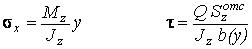  где М и Q - расчетные значения изгибающего момента и поперечной силы в рассматриваемых сечениях.Проверка условий прочности по нормальным и касательным напряжениям производится по формулам: ,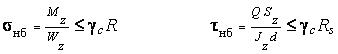 где Wz - момент сопротивления сечения, Sz - статический момент половины сечения относительно нейтральной оси.Для определения величины главных напряжений и положения главных площадок в стенке в уровне ее примыкания к полке  надо выбрать сечение балки, в котором одновременно M и Q имеют достаточно большие значения (таких сечений может быть несколько). Определив в указанном уровне по формулам нормальные и касательные напряжения, необходимо найти величины главных напряжений σ1 и σ2 и углы наклона нормалей к главным площадкам: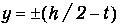 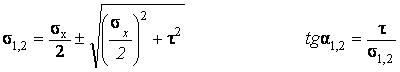 На чертеже следует показать напряжения, действующие на исходных и главных площадках: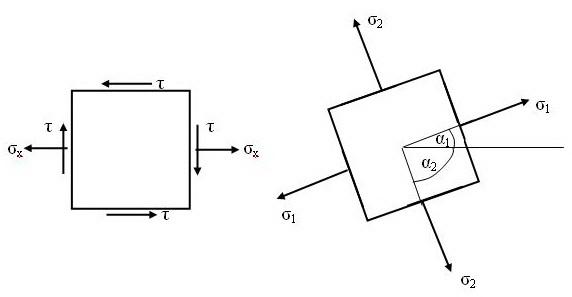 №910111213141516№252627282930313211915212937455317534537292115912542101622303846184638302216102543475531117233139193931231711355474404856412182432203224181245648405334149575131925212519135574941336263442505861420222014658504234267152735435159792397595143352715810162836445260824860524436281610№a, мb, мc, мР1, кНР2, кНq1, кН/мq2,  кН/мm, кН·м13,02,01,0262020123022,02,11,2302020104033,02,22,0403030204042,41,61,0202020102052,02,61,4322415203662,61,21,2363218252572,41,01,0243020184083,02,41,4302418203593,02,81,63535252540103,23,01,64030161642113,42,81,84236181848122,83,02,0454020205053453729211591